                                                                            Escola Municipal de Educação Básica Augustinho Marcon                                                                            Catanduvas (SC), julho de 2020.                                                                             Diretora: Tatiana M. B. Menegat.                                                                                                                                                                                                   Assessora Técnica-Pedagógica: Maristela Apª. B. Baraúna.                                                                            Assessora Técnica-Administrativa: Margarete P. Dutra.                                                                                                                                                               Professora: Angela Marilha Garcia Miotto.                                                                            2ª Professora: Edilaine Antunes Gonçalves.                                                                            Aluno: Gustavo Nathan Berger.                                                                            3ª Ano 1 Matutino.    Sequência Didática: A Terra no Universo - Semana de 13/07 até 17/07Envie uma foto realizando as atividades para anexar no Sistema de Frequência. PINTE O CAMINHO, CONTANDO DE 1 EM 1 ATÉ CHEGAR AO NÚMERO 20.PINTE O CAMINHO, CONTANDO DE 1 EM 1 ATÉ CHEGAR AO NÚMERO 30.COMPLETE O PERCURSO EM ORDEM DECRESCENTE E AJUDE O MENINO A ENCONTRAR SUA BOLA.  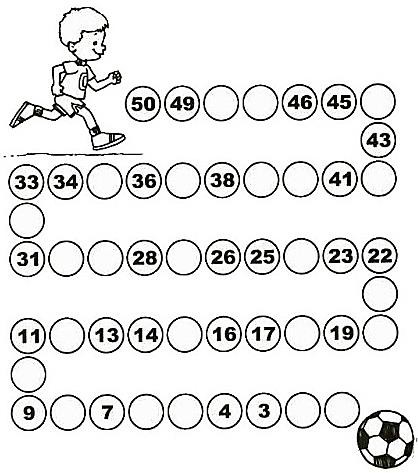 BOM ESTUDO! 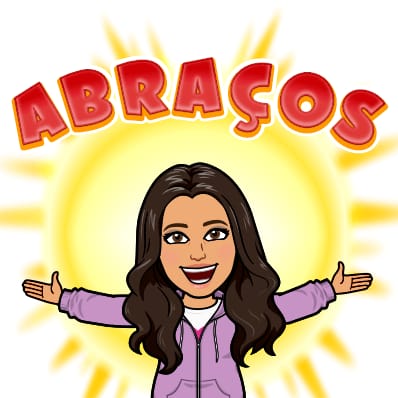 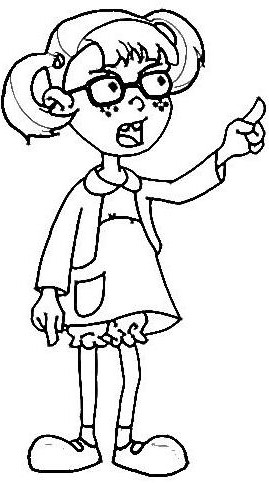 123161829114201571465165917197182118181098206915201116124192031512207218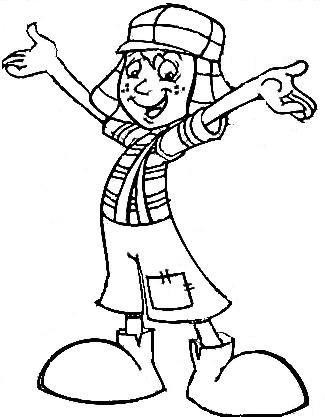 9131415161756786142627282930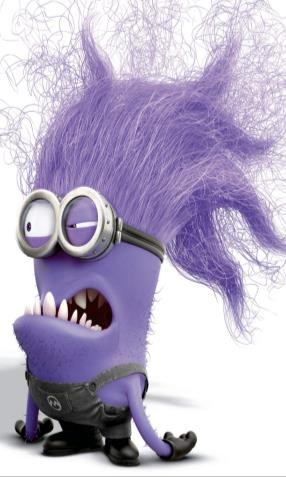 2251574124232221201810468191234318330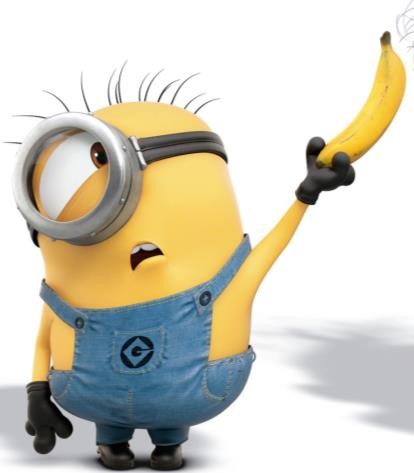 51171615624591471521251389101112